1. BetragHSG Alumni stellt zur Förderung des Name Verein im Rahmen des Name Projekt finanzielle Mittel in Höhe von CHF xxx zur Verfügung. 2. ZahlungskonditionenDer Empfänger stellt HSG Alumni eine Rechnung an die folgende Adresse aus:HSG AlumniEvents & Alumni Relationsz. H. Daniel KnusDufourstrasse 50
9000 St. Gallen
SchweizDie Rechnung muss spätestens 3 Monate nach Unterschreiben des Vertrags bei HSG Alumni als PDF per Mail an alumnirelations@unisg.ch eintreffen.3. GegenleistungDer Empfänger verpflichtet sich zu folgenden Gegenleistungen:Logopräsenz auf Website, Flyern, Videomaterialien und Social Media.Zustellung hochaufgelöster Fotos und einer schriftlichen Zusammenfassung (5 – 10 Sätze) für einen Beitrag im Mitgliedermagazin «alma».Verlinkung der HSG Alumni Social Media Kanäle bei Beiträgen (LinkedIn, Instagram)Platzierung von HSG Alumni Marken-Material (z.B. Rollup) vor Ort bei der VeranstaltungBranding von Speakern, die HSG Alumni sindMöglichkeit für HSG Alumni Interviews mit Speakern aufzunehmenMöglichkeit für HSG Alumni sich während der Veranstaltung zu präsentieren Weitere Ideen der StudierendenDie für die vereinbarten Gegenleistungen benötigten Logos und Materialien werden dem Empfänger von HSG Alumni zur Verfügung gestellt. Nur offizielle Logos dürfen benutzt werden.Der Vertrag tritt mit Unterzeichnung in Kraft. St. Gallen,		St. Gallen, ____________________________                       ____________________________                             Daniel Knus		Vorname Name                Geschäftsführer HSG Alumni 	Funktion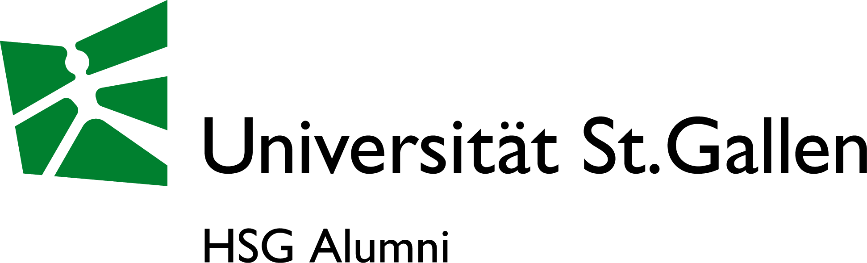 HSG Alumni
Dufourstrasse 50
CH-9000 St.GallenTelefon	+41 71 224 30 10 
Telefax	+41 71 224 30 11
alumni@unisg.ch
www.hsgalumni.chVertrag zur finanziellen FörderungVertrag zur finanziellen Förderungzwischen HSG Alumni Dufourstrasse 50
9000 St. Gallen
Schweizund der EmpfängerName Verein
Name Kontaktperson
Email
Strasse
PLZ und Ort
Land